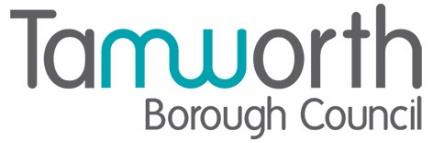 LICENSING ACT 2003Premises Licence SummaryT&J BurgersPart One – Premises DetailsPart TwoDated this 03rd December 2022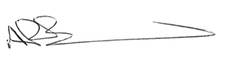                                    Andrew Barratt                                   Chief Executive                     Paul Holmes___________________________________Countersigned:Address to which all communication should be sent:Licensing, Public ProtectionTamworth Borough Council, Marmion House, Lichfield Street, Tamworth, B79 7BZTel 01827 709445, Email publicprotction@tamworth.gov.uk  or Fax 01827 709434Postal address of premises, or if none, ordnance survey map reference or descriptionT&J Burgers, 86 Bolebridge Street, Tamworth, Staffordshire, B79 7PD Postal address of premises, or if none, ordnance survey map reference or descriptionT&J Burgers, 86 Bolebridge Street, Tamworth, Staffordshire, B79 7PD Post Town                Tamworth   Post Code    B79 7PDTelephone number  01827 700777Telephone number  01827 700777Where the licence is time limited the datesThis licence is not time limitedLicensable activities authorised by the licence Late Night RefreshmentOpening hoursThe times the licence authorises the carrying out of licensable activitiesLate Night RefreshmentThe times the licence authorises the carrying out of licensable activitiesLate Night RefreshmentThe times the licence authorises the carrying out of licensable activitiesLate Night RefreshmentIndoors & Outdoors FromToSunday23:0002:00Monday23:0000:00Tuesday23:0000:00 Wednesday23:0000:00Thursday23:0000:00Friday23:0002:00Saturday23:0002:00 The times the licence authorises the carrying out of licensable activitiesOpening hoursThe times the licence authorises the carrying out of licensable activitiesOpening hoursThe times the licence authorises the carrying out of licensable activitiesOpening hoursFromToSunday12:0002:00Monday12:0000:00Tuesday12:0000:00Wednesday12:0000:00Thursday12:0000:00Friday12:0002:00Saturday12:0002:00Where the licence authorises supplies of alcohol whether these are on and/or off suppliesNot Applicable Where the licence authorises supplies of alcohol whether these are on and/or off suppliesNot Applicable Where the licence authorises supplies of alcohol whether these are on and/or off suppliesNot Applicable Name, (registered) address of holder of premises licenceMr Junaid Jalil171 Ward End Park Road, Birmingham, B8 2XATelephone - Not known Registered number of holder, for example company number, charity number (where applicable)Not Applicable Name of designated premises supervisor where the premises licence authorises the supply of alcoholNot Applicable State whether access to the premises by children is restricted or prohibitedNot restricted or prohibited